DIA Survey: preliminary results04/10/21Number of respondents: 30Question 1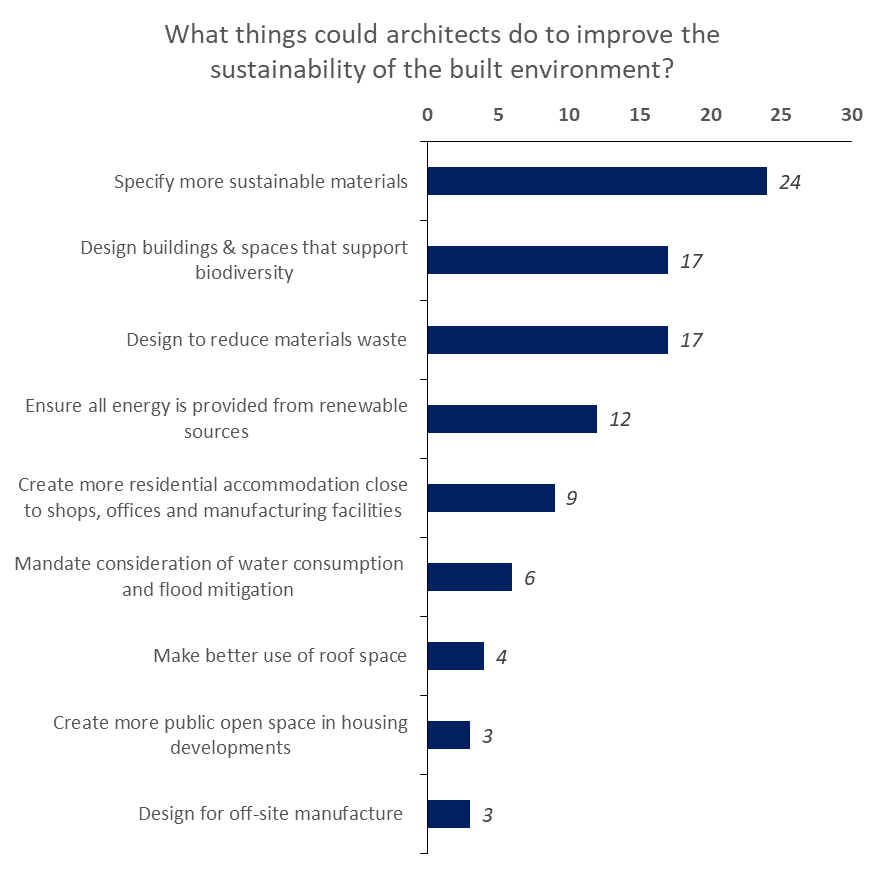 Other Suggestions:Make "sustainability" synonymous with "design" to ensure all the points above are the way architects work on all projects.Design building which can be adapted for different use in 10/15 years, reducing the toxic build/demolish cycle.Re-use buildings, part of buildings, sites wherever safe to do so.Lobby parliament to increase insulation standardsWork with specialist energy consultants to improve every project from the design stageAvoid ecotoxic materialsQuestion 2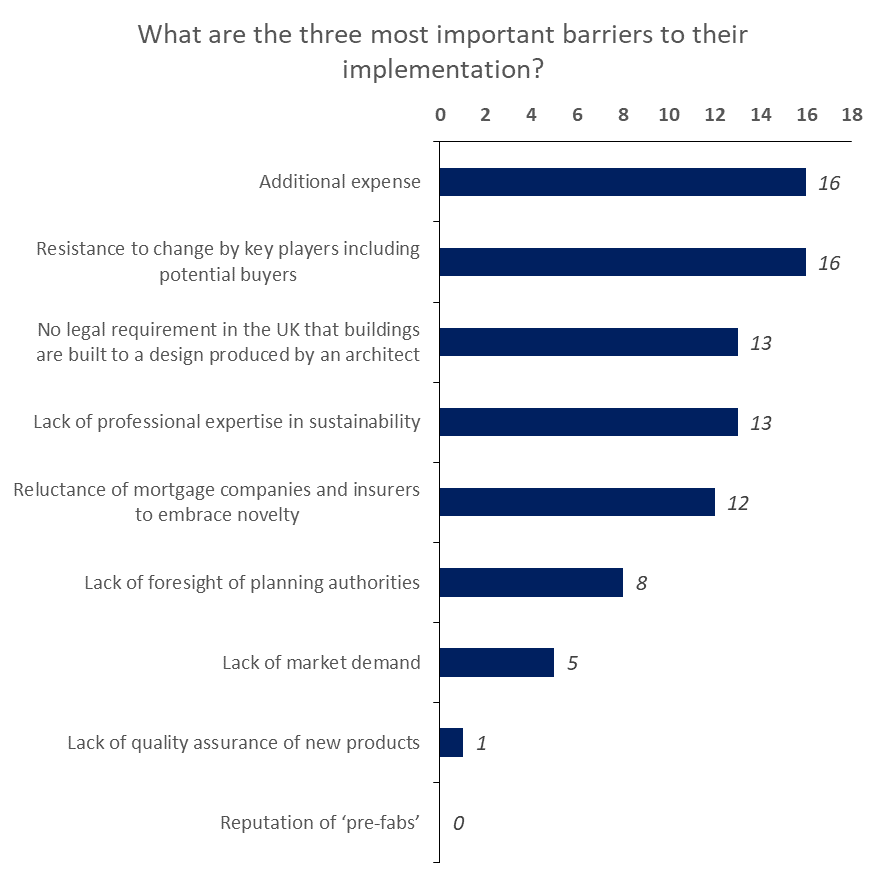 Other Suggestions:No legal requirement to carry out building performance verification/ post occupancy evaluationLack of expertise among educators in sustainable designPIR and PUR insulations, and cement based products are "standard"Question 3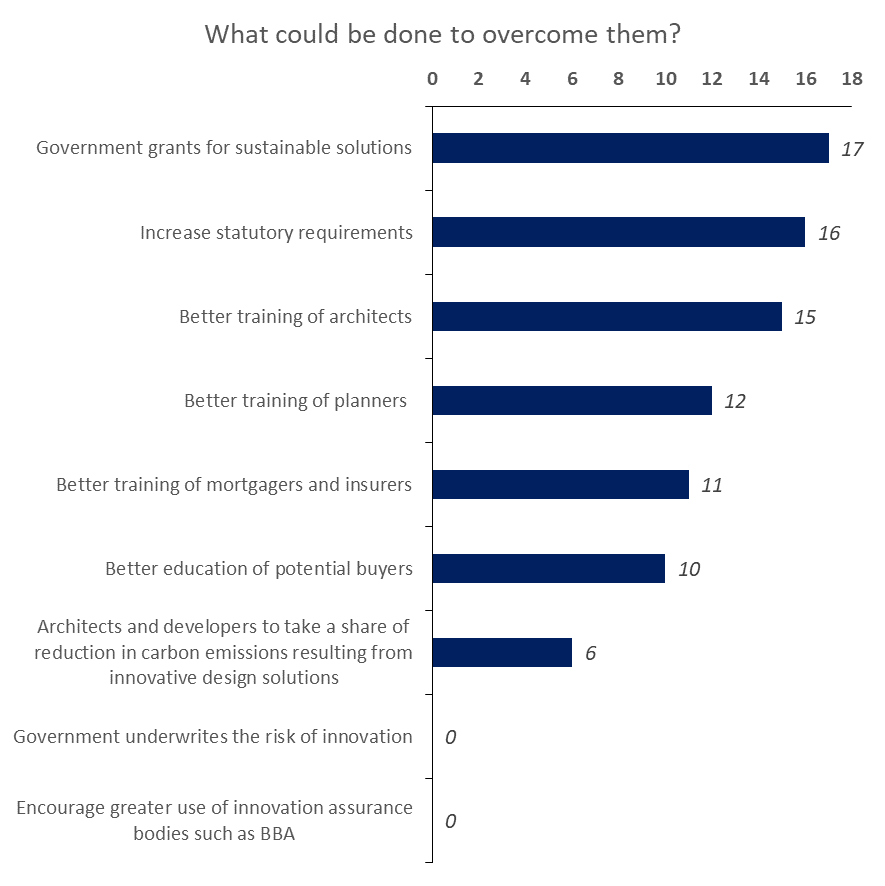 Other Suggestions:Demand that speculative housing focuses on sustainability not energy efficiency (which can be incredibly bad for the environment when done with the wrong materials or in the wrong place.Exert political pressure on the Ministry of Local Housing and the Ministry of the Environmentintroduce mandatory requirement for architects to carry out building performance evaluation of their design work - to check if there is a real building performance gap or not. There usually is.